Практикум-3Оформление текста в виде списковСоздайте документ MsWord – Списки. Фамилия. Имя.Откройте диалоговое окно «Абзац», 
щелкнув по кнопке вызова окна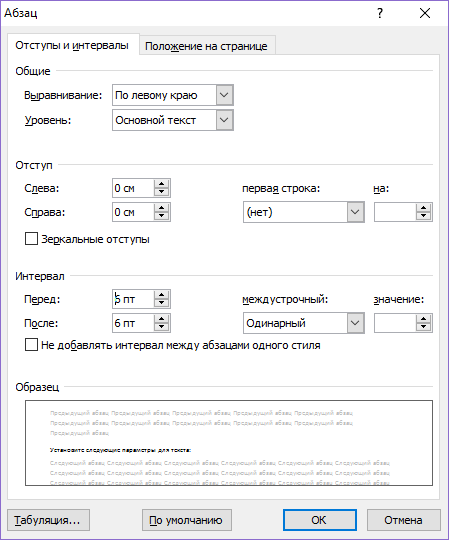 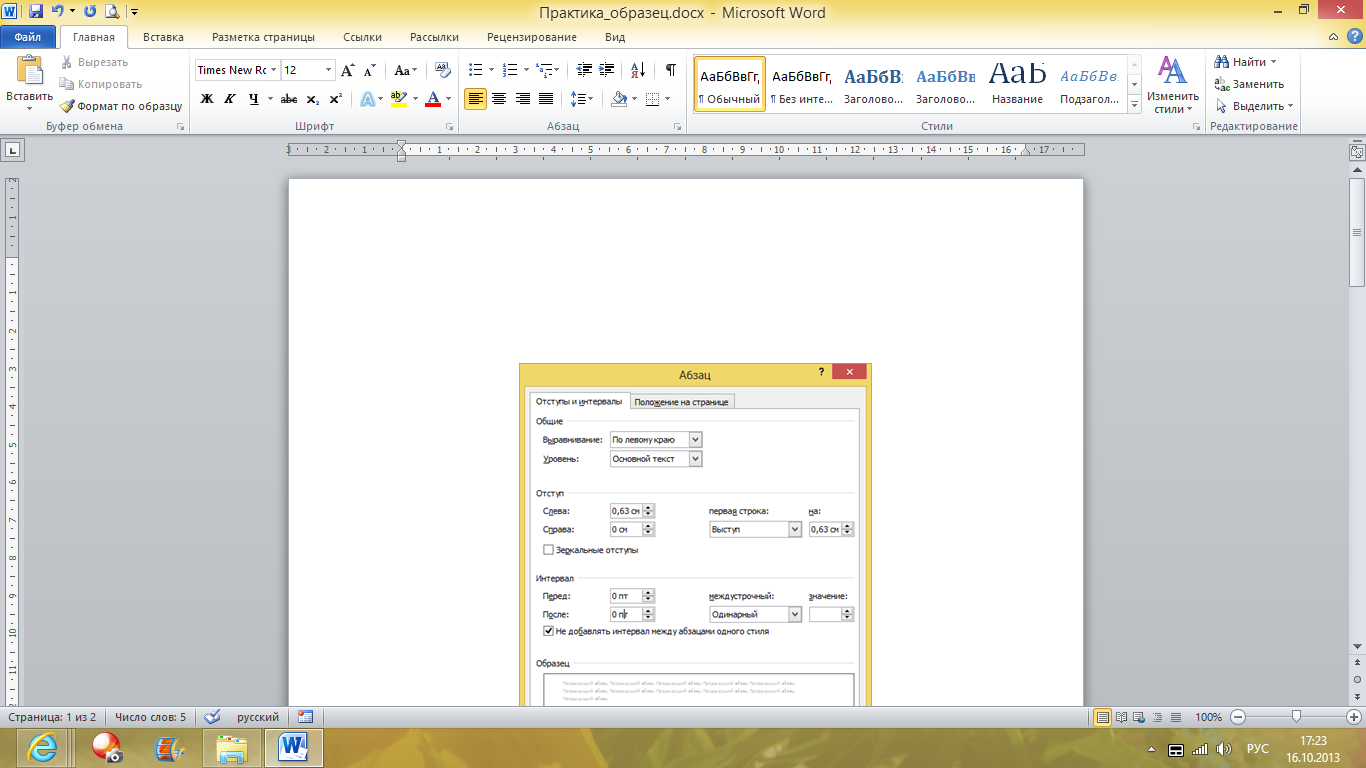 Установите следующие параметры для текста:Шрифт – Times New RomanРазмер шрифта – 14Междустрочный интервал – одинарныйИнтервал до и после абзаца – 6Убрать галочку в окне Задание 1Создайте заголовок  Фонетический разборДвойным щелчком мыши установите ниже этой надписи курсор и включите нумерацию, щелкнув на кнопке Нумерация 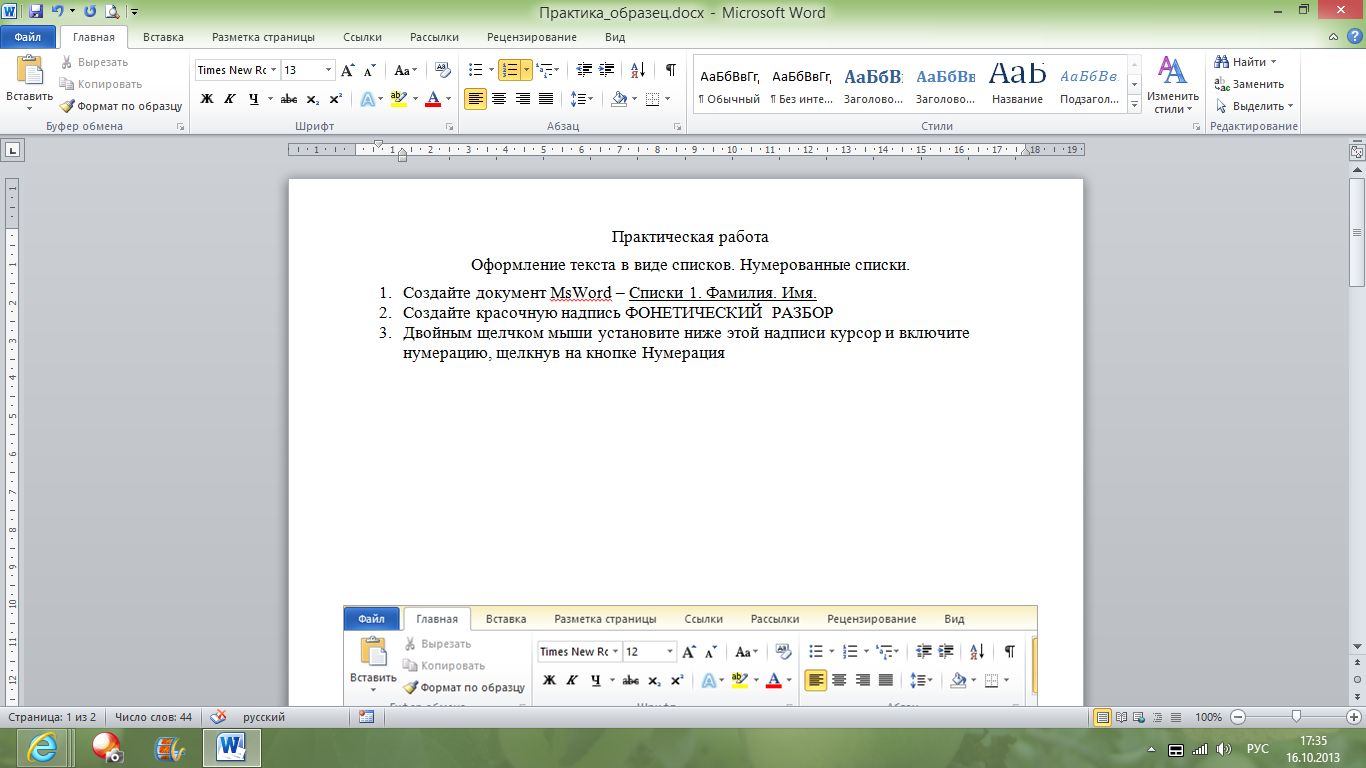 Наберите текст:Записать слово, разделив его на фонетические слоги.Указать количество слогов, выделив ударный.Дать характеристику звуков – гласных и согласных.Указать количество букв в слове.Отмените продолжение списка, два раза нажав клавишу «Enter».Задание 2Создайте заголовок  Общие понятияСоздайте нумерованный список:ЧислоУчебникЖитель МосквыСтолицаСказочный персонажДерево  Ученик  КнигаЗадание 3- создайте остальные списки, применив нужный вид нумерации;- сохраните документ  Фонетический разборЗаписать слово, разделив его на фонетические слоги.Указать количество слогов, выделить ударный.Дать характеристику звуков – гласных и согласных.Указать количество букв и звуков в слове.Общие понятияЧислоУчебникЖитель МосквыСтолицаСказочный персонажДерево  Ученик  КнигаЕдиничные понятияСтолица РоссииСамая высокая гораА. С. ПушкинЗмей Горыныч Царевна-лягушка  Самое чистое озеро Моя кошка Мурка Задача о кувшинеНадо в ведро вместимостью 8 литров залить воды.Из I ведра перелить 3 литра во II.Из I ведра вылить воду, и из II ведра залить воду в I.Добавить 3 литра во II ведро, и перелить в I.Повторить шаг 4.В I ведре у нас 8 литров, а во II 1. Из I ведра вылить всю воду.Перелить воду из II ведра в I .Налить во II ведро 3 литра воды, и перелить в I.Повторить шаг 8. Итого у нас в I ведре 7 литров воды.